DOCFS EMPLOYMENT OPPORTUNITY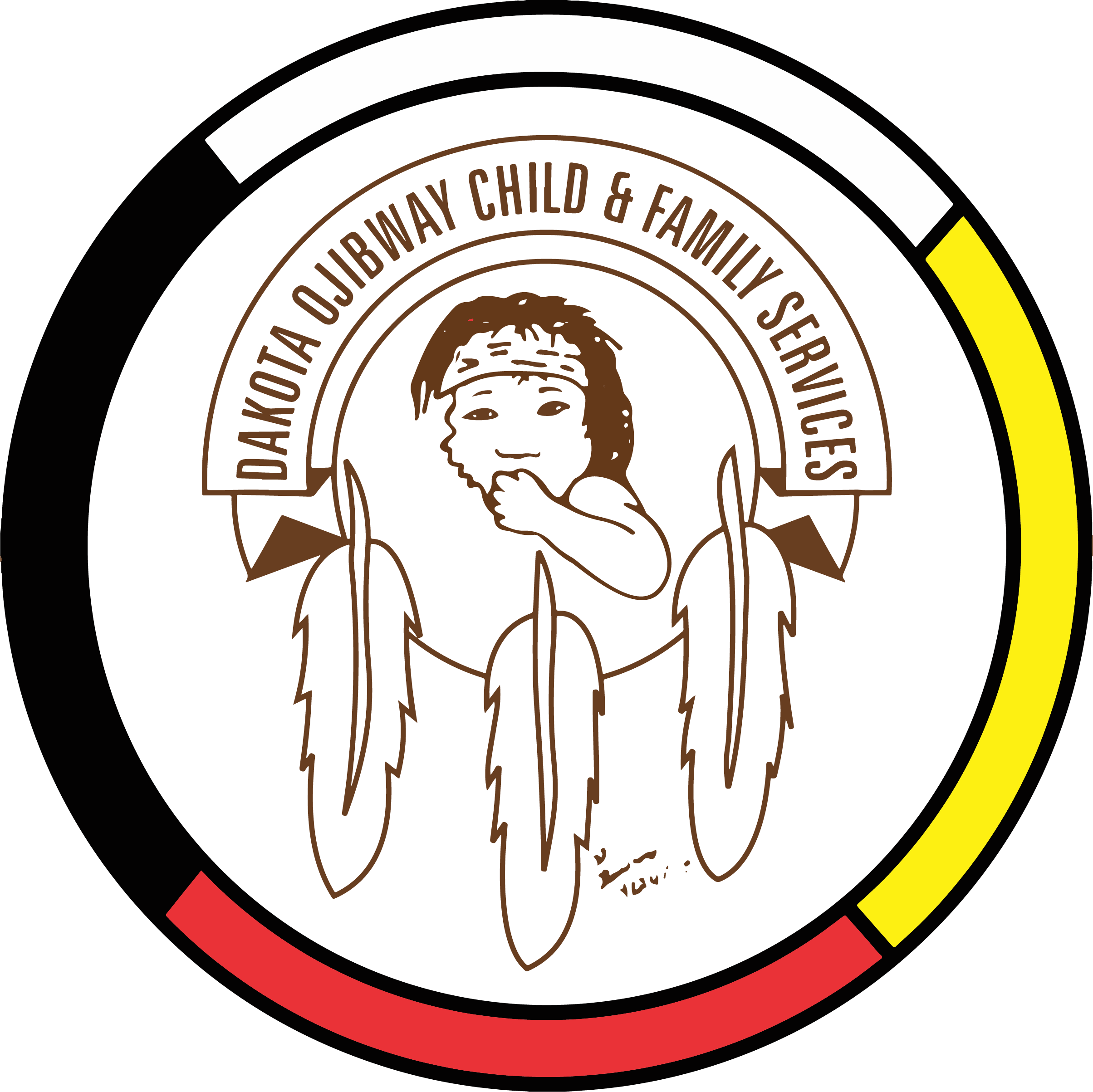 DRIVER / CASE AIDERoseau River Community Services OfficeDakota Ojibway Child & Family Services requires a Driver / Case Aides for the Roseau River Community Services Office who will transport children/families to visits, appointments, activities. Assists Child & Family Services Workers with supervision of visits of family contacts. Responsible for ensuring vehicle maintenance. Maintain up-to-date documentation of client contact. The Driver / Case Aide will report to the supervisor.Applicants must meet the following criteria:Knowledge of the Child & Family Services systemAbility to work independentlyMust be willing to work flexible hoursAbility to work cooperatively in a team environmentExcellent communication skillsDemonstrated knowledge and respect for the Ojibway/ Dakota culture and traditional philosophiesHave a valid driver’s license, access to a vehicle and willing to travelGood time management and organization skillsExcellent work record/historyAbility to speak Ojibway / Dakota a definite assetSalary commensurate with education and experience.  All applicants must submit with their application a 2021 Criminal Record Check (with vulnerable Section Query), Prior Contact Check, and Child Abuse Registry Check.  Interested parties should apply in writing including three written references to:		Dakota Ojibway Child & Family Services Inc.		Forest Hills Administration Office		Swan Lake First Nation		Box 310 Carberry, MB   R0K 0H0		Attention: Human Resource Coordinator		Phone: 204-834-2323	Fax: 204-834-2306		Email: hr@docfs.orgAPPLICATION DEADLINE: September 27, 2021 (4:30 PM)We thank all who apply, however, only those selected for an interview will be contacted. Preference will be given to Indigenous people and applicants are asked to self-declare in their resume or cover letter. 